Suppliers and Items Data StandardsFinance, Procurement and Information ManagementHISO 10084.1:2021Published November 2021ContributorsWe thank the members of the Health System Catalogue National Data Standards working group for their contribution to this publication: David Mitchell (Lead, NZULM), Frank Rossiter (Manager, Master Data, Catalogue and EDI, HealthSource), Lynne O’Donoghue (Finance & Procurement Systems Manager, Canterbury DHB), Sean Dougherty (Manager, Schedule Strategy and Development, PHARMAC), Sharon Coad (Healthcare Engagement Manager, GS1), Cameron Frith (General Manager Implementation, GS1), Denise Smith (Senior Functional Specialist, NZ Health Partnerships), Matt Johnston (FPIM Solutions Architect & Integration Lead, NZ Health Partnerships), Stuart MacKinnon (Internal Monitor, Ministry of Health)HISO committee: Zeeman van der Merwe (Accident Compensation Corporation), Rebecca George (Ministry of Health), Karen Blake (Health Alliance), Stanil Stanilov (Standards New Zealand), John Carter (Clanwilliam Health), Nader Fattah (Think Hauora), Alastair Kenworthy (Ministry of Health)Citation: Ministry of Health. 2021. HISO 10084.1:2021 Suppliers and Items Data Standards. Wellington: Ministry of Health.Published November 2021 by the Ministry of Health
PO Box 5013, Wellington 6140, New ZealandISBN 978-1-99-100777-3 (online)
HP 7929Health Information Standards Organisation (HISO) standards are published by the Ministry of Health for the New Zealand health and disability system.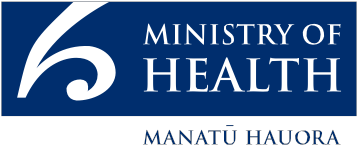 This document is available at health.govt.nzContents1	Purpose	12	Scope	23	Background	34	Definitions	45	Data set specification	55.1	Health System Catalogue items	65.2	Trade Item data elements	85.3	Supplier data elements	236	Adoption roadmap	297	Appendices	307.1	Appendix 1 – Common examples of packaging hierarchy	30PurposeThis document sets out the minimum data set needed to identify, classify and describe medical devices for supply chain systems. It defines the supplier and item information that is shared between parties in the New Zealand health and disability system, including district health boards (DHBs), suppliers, PHARMAC and NZ Health Partnerships, Hono Ōranga Aōtearoa.Data standards for the health and disability system underpin the ability to share data with common definition and meaning. This publication has been created to support the national Health System Catalogue (HSC). It has been informed by the master data standards work that was signed off in 2017 by all 20 DHBs.This document defines a core set of national master data standards that will provide the basis for establishing the meaning and purpose of supplier and item data, and the way it will be managed and shared across the wider health and disability system, to support procurement, purchasing, distribution and consumption. The standard will be used to represent suppliers and items in the Health System Catalogue, which will publish information suitable for using within the operational systems of DHBs, suppliers, PHARMAC and NZ Health Partnerships, where the procurement, purchasing, distribution and consumption of medical devices and other products and services will be performed.The Health System Catalogue is a central component of the Health Finance, Procurement and Information Management (FPIM) operational platform that NZ Health Partnerships is building. This version of the standard defines the minimum set of data elements for suppliers and items to enable DHBs to review the quality of their data and commence the required data cleansing activities.The standard is expected to evolve over time to meet business requirements, as these are determined. Future parts of the standard will include contracts and schedules, additional types of items, and services used in the health sector.ScopeThe scope of this standard is to define the supplier and item data elements that will support the purchase of medical devices as items in the Health System Catalogue. We recognize that other entities (for example, contracts) are needed to fully support the high-level supply chain business process. However, for the purposes of providing a set of data standards for DHBs to review and use to commence data cleansing activities, we believe the supplier and item data set is the natural place to start.This document does not provide a technical specification for implementation, such as creating the data elements in a database system. It does not outline issues such as table structures, key fields and relationships between data elements, but it does provide a logical data set specification for operational database systems. Additional data elements may be necessary to ensure the data is properly validated and presented, for example, the United Nations Standard Products and Services Code (UNSPSC) should be implemented with an appropriate description data element to enable users to correctly interpret the code’s meaning.BackgroundIn October 2020, the Minister of Health and the Minister of Finance approved the Health System Catalogue business case endorsed by all 20 DHBs and the FPIM Governance Board. The business case proposed a 21-month foundation programme of work to implement a solution, including progressive delivery of data standards, a national procurement catalogue, enhanced spend data reporting, compliance processes and a common chart of accounts, to improve procurement value for money.The solution centres on three components: The Health System Catalogue, a single, always up-to-date and comprehensive national procurement catalogue that all DHBs use as an integral part of business, enabling DHBs to comply with the collective contracts negotiated by contract ownersThe Spend Data Repository, a central database that records the actual spend by all DHBs, plus the reporting and analytics capabilities necessary for DHBs and contract owners to better understand what is being purchased, where and at what price A data integration service that integrates the Health System Catalogue with DHB enterprise resource planning (ERP) systems, suppliers’ systems and the Spend Data Repository. DHBs and suppliers have to date used locally compiled master data about medical devices. Some of the required standard identifiers and attributes have been used in some organisations’ data sets, but not consistently across the sector.This document establishes a common vocabulary and set of data requirements for suppliers and items master data, so that DHBs, suppliers, PHARMAC and NZ Health Partnerships will be able to efficiently and accurately interoperate in the procurement, purchasing, distribution and consumption of medical devices.This standard utilises established global and New Zealand standards for identifying, classifying and describing items and suppliers. The use of these established standards will reduce uncertainty about the identity of items and suppliers and will increase the ability to incorporate information automatically from industry data pools and to transact electronically.The published HISO standards relevant to this standard are:HISO 10024.2:2017 Medical Device Terminology and Identification StandardsHISO 10029:2015 Health Information Security Framework HISO 10063:2016 GS1 Standards EndorsementHISO 10033:2017 SNOMED CT EndorsementRelevant legislation and regulations includes the following:Health Act 1956 Health and Disability Commissioner (Code of Health and Disability Services Consumers’ Rights) Regulations 1996 Health Information Privacy Code 2020 Privacy Act 2020New Zealand Business Number Act 2016Hazardous Substance and New Organisms Act 1996DefinitionsThe following special terms are used in this document.Global Data Synchronization Network (GDSN) – an internet-based interconnected network of interoperable data pools and a global registry known as the GS1 Global Registry that enables companies around the globe to exchange standardised and synchronised supply chain data with their trading partners.Global Location Number (GLN) – GS1 standard identifier that enables the unique and unambiguous identification of legal entities, functions, physical locations and digital locations.Global Trade Item Number (GTIN) – GS1 standard identifier used to uniquely identify a Trade Item in the global supply chain. GS1 – a not-for-profit organization that develops and maintains global standards for business communication.Health System Catalogue item – a product or service represented in the Health System Catalogue. The item representation of a product is equivalent to the type of object manufactured and its function, regardless of the number of units of product aggregated into packaging. A product is manifested as one or more Trade Items.Master data – stable and authoritative reference information about an entity. The same information needs to be used to identify and describe the entity across business processes, organisations and systems to avoid inconsistency, ambiguity and unhelpful duplication of entity information. Examples of entities which need to have their master data managed are supplier and Trade Item.New Zealand Business Number (NZBN) – a globally unique identifier available to all New Zealand businesses.SNOMED CT – standard global terminology for health care providing concepts, codes, terms, synonyms and definitions used in clinical documentation and reporting. The SNOMED NZ Edition, incorporating the SNOMED CT International Edition and released in April and October every year, is the standard distribution. Trade item – any product or service that may be priced, ordered or invoiced at any point in the supply chain. The aggregation level (or single unit) of a product or service that may be priced, or ordered, or invoiced at any point in any supply chain. An aggregation of multiple units may be a pack or case, for example, each of these levels being a different Trade Item. UN Standard Products and Services Code (UNSPSC) – taxonomy of products and services used for e-commerce. It is a coding system for goods and services that enables goods and services to be described in a common way. Data set specificationThis section provides a templated definition for each data element making up the overall suppliers and medical device data set. This is a collected set of logical data requirements and does not constitute a specification for any one system or implementation.Data element specifications are provided for:Health System Catalogue item data elementsTrade item data elementsSupplier data elementsData element templateData element specifications are presented in the following templated form based on publicly available standard ISO/IEC 11179 Information Technology – Metadata Registries (MDR). The template is extended in this document to a number of additional metadata elements needed for the purpose.In addition to the above named data types, any of the data types listed in publicly available standard ISO/IEC 114-04:2007 Information technology – General purpose data types may be used in data element specifications.Similarly, see Annex F of ISO/IEC 11179-3 Information technology – Metadata registries – Part 3: Registry metamodel and basic attributes lists further permissible representation classes.Character setsText data elements must accommodate macrons for te reo Māori and diacritic characters for other commonly used languages. By default, this means using the Unicode Basic Latin, Latin-1 Supplement and Latin Extended A character sets.ISO/IEC 10646:2017 Information technology – Universal Coded Character Set (UCS) is the character set standard and UTF-8 the required character encoding. Alphabetic and alphanumeric codes and identifiers are at least restricted to printable Basic Latin characters and normally further.Health System Catalogue itemsThis section describes the data elements used to describe Health System Catalogue items. The definition of a Health System Catalogue item is a grouping of Trade Items that constitutes a product or service. Health System Catalogue item identifierUNSPSC codeManufacturer nameManufacturer internal referenceTrade Item data elementsThis section describes the data elements used to represent Trade Items. A Trade Item aligns with the GS1 definition. A Trade Item is any product or service that may be priced, ordered or invoiced at any point in the supply chain. Items within a packaging hierarchy are distinct Trade Items.Health System Catalogue Trade Item identifierGlobal Trade Item Number (GTIN)Functional nameVariant descriptionBrand nameSub-brand Trade Item descriptionSNOMED CT medical device codeRefer to HISO 10024.2:2017 Medical Device Terminology and Identification Standards for information about the use of SNOMED CT for medical device terminology.Net contentNet content UOMNumber of base unitsGTIN of base unitIs Trade Item base unitTrade Item unit descriptor code (base, inner, case)Is Trade Item a consumer unitIs Trade Item a despatch unitIs Trade Item an invoice unitIs Trade Item an orderable unitTrade Item country of originIs Trade Item a dangerous goodIs Trade Item a hazardous goodDangerous goods hazardous codeDangerous goods technical nameDangerous goods regulation codeDangerous goods shipping nameHSNO approval numberHSNO classificationSafety Data Sheet issue dateHandling instructions codeClass of dangerous goodsUnited Nations dangerous goods numberSupplier data elementsThis section describes the data elements used to identify suppliers.Health System Catalogue supplier identifierSupplier legal entity nameSupplier trading nameGST numberNZ Business Number (NZBN)Australian Business Number (ABN)Maori Business IdentifierInformation provider GLNOther business identifierOther business identifier typeUnited Nations Standard Products and Services Code (UNSPSC)Adoption roadmapNZ Health Partnerships is responsible for leading DHBs’ adoption of the standards specified here for the Health System Catalogue.The adoption roadmap for these standards has these steps:Testing this edition of the standard with identified early adopter DHBsMonitoring the resulting data quality and refining the standards where necessary to ensure realisation of programme benefitsImplementation of the standards across all remaining DHBsContinual enhancements of the standards, subject to lessons learned and the requirements of future related programmes of work.During the early adoption and full implementation phases these standards will be subject to ongoing review by the Cross-Sector Data Governance Group which is a subcommittee of the FPIM Governance Board chaired by the Director-General of Health. The Cross-Sector Data Governance Group will include representatives from DHBs, PHARMAC, the supplier community, HISO and the Ministry of Health. Timing of the implementation of these standards at each DHB will be in accordance with the engagement and implementation plans agreed between DHBs and the Health System Catalogue programme.The Health System Catalogue programme of work is a tiered model approach with selected early adopter DHBs and early adopter suppliers. The data standards, as well as sample data have been shared with the early adopters.The approved data standards will be utilised within the Health System Catalogue, as it is being built and over time, and as the catalogue is populated, more DHBs will be brought on board. Integration of data with MBIE, Suppliers, GS1 and PHARMAC, will be automated as much as possible to enable efficiencies.Future reporting will sit within the Spend Data Repository. This is a central and enhanced data repository of the actual spend by all DHBs, plus the reporting and analytics capabilities necessary for DHBs and contract owners to better understand what is being purchased, where and at what price. During the foundation programme of work, DHBs will begin to provide data on actual purchasing activity, including activity related to medical devices, in a standard format, complete with the data necessary to consolidate and compare all DHBs purchasing activity to collective contract compliance.AppendicesAppendix 1 – Common examples of packaging hierarchy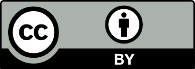 This work is licensed under the Creative Commons Attribution 4.0 International licence. In essence, you are free to: share ie, copy and redistribute the material in any medium or format; adapt ie, remix, transform and build upon the material. You must give appropriate credit, provide a link to the licence and indicate if changes were made.NameData element nameData element nameData element nameData element nameDefinitionA statement that expresses the essential nature of the data element and its differentiation from other elements in the data setA statement that expresses the essential nature of the data element and its differentiation from other elements in the data setA statement that expresses the essential nature of the data element and its differentiation from other elements in the data setA statement that expresses the essential nature of the data element and its differentiation from other elements in the data setPurposeA statement that expresses the reason for the data elementA statement that expresses the reason for the data elementA statement that expresses the reason for the data elementA statement that expresses the reason for the data elementUse caseA statement that expresses the situation in which the data element could potentially be used.A statement that expresses the situation in which the data element could potentially be used.A statement that expresses the situation in which the data element could potentially be used.A statement that expresses the situation in which the data element could potentially be used.Source standardsEstablished data definitions or guidelines pertaining to the data elementEstablished data definitions or guidelines pertaining to the data elementEstablished data definitions or guidelines pertaining to the data elementEstablished data definitions or guidelines pertaining to the data elementAuthoritative sourcePotential location where the data originates from in the suggested order of preferencePotential location where the data originates from in the suggested order of preferencePotential location where the data originates from in the suggested order of preferencePotential location where the data originates from in the suggested order of preferenceData typeAlphabetic (A)DateDate/timeNumeric (N)Alphanumeric (X)BooleanRepresentational classCodeIdentifierTextDateDate/timeIndicatorValueField sizeMaximum number of characters for string elementsRepresentational layoutThe formatted arrangement of characters, eg:X(50) for a 50-character alphanumeric stringNNN for a 3-digit numberThe formatted arrangement of characters, eg:X(50) for a 50-character alphanumeric stringNNN for a 3-digit numberValue domainThe named, enumerated or described set of valid values or codes that are acceptable for the data elementEach coded data element has a specified code setThe named, enumerated or described set of valid values or codes that are acceptable for the data elementEach coded data element has a specified code setThe named, enumerated or described set of valid values or codes that are acceptable for the data elementEach coded data element has a specified code setThe named, enumerated or described set of valid values or codes that are acceptable for the data elementEach coded data element has a specified code setObligationIndicates if the data element is mandatory, conditional or optional.Mandatory means the field is required unless an exception process if followedConditional means the field is required based on the value of another fieldOptional means that the field is available but is not obligatoryIndicates if the data element is mandatory, conditional or optional.Mandatory means the field is required unless an exception process if followedConditional means the field is required based on the value of another fieldOptional means that the field is available but is not obligatoryIndicates if the data element is mandatory, conditional or optional.Mandatory means the field is required unless an exception process if followedConditional means the field is required based on the value of another fieldOptional means that the field is available but is not obligatoryIndicates if the data element is mandatory, conditional or optional.Mandatory means the field is required unless an exception process if followedConditional means the field is required based on the value of another fieldOptional means that the field is available but is not obligatoryGuide for useAdditional guidance to inform use of the data element, including verification rulesAdditional guidance to inform use of the data element, including verification rulesAdditional guidance to inform use of the data element, including verification rulesAdditional guidance to inform use of the data element, including verification rulesNameHealth System Catalogue item identifierHealth System Catalogue item identifierHealth System Catalogue item identifierDefinitionA unique character or string of numbers assigned to an item (product or service), which uniquely identifies the item and groups together in a set of Trade Items – for example 1234567890.A unique character or string of numbers assigned to an item (product or service), which uniquely identifies the item and groups together in a set of Trade Items – for example 1234567890.A unique character or string of numbers assigned to an item (product or service), which uniquely identifies the item and groups together in a set of Trade Items – for example 1234567890.PurposeProvides a unified unique item identifier for efficient integration of information within the health sector, within the business processes and between systems.Provides a unified unique item identifier for efficient integration of information within the health sector, within the business processes and between systems.Provides a unified unique item identifier for efficient integration of information within the health sector, within the business processes and between systems.Use caseThe end user should be able to view the assigned value to each item.The system assigns a unique item number to each item.Outcome is that the identifier will be centrally assigned to an item.The end user should be able to view the assigned value to each item.The system assigns a unique item number to each item.Outcome is that the identifier will be centrally assigned to an item.The end user should be able to view the assigned value to each item.The system assigns a unique item number to each item.Outcome is that the identifier will be centrally assigned to an item.Source standards---Authoritative sourceInternal systemInternal systemInternal systemData typeAlphanumeric (X) Representational class Identifier Field size10Representational layout X(10) Value domain---ObligationMandatoryMandatoryMandatoryGuide for use---NameUNSPSC codeUNSPSC codeUNSPSC codeDefinitionThe United Nations Standard Products and Services Code (UNSPSC) is a hierarchical code system used to classify all products and services. The United Nations Standard Products and Services Code (UNSPSC) is a hierarchical code system used to classify all products and services. The United Nations Standard Products and Services Code (UNSPSC) is a hierarchical code system used to classify all products and services. PurposeUsed for visibility of spend analysis, enabling procurement to deliver on cost-effectiveness demands and allowing full use of e-commerce capabilities.Used for visibility of spend analysis, enabling procurement to deliver on cost-effectiveness demands and allowing full use of e-commerce capabilities.Used for visibility of spend analysis, enabling procurement to deliver on cost-effectiveness demands and allowing full use of e-commerce capabilities.Use caseThe end user is able to review spend analysis by the different levels of the UNSPSC hierarchy.The system uses the UNSPSC hierarchy to group together spend amount/transactions to produce the required reporting.Outcome is that spend analysis can be easier to interpret based on groups of items rather than the individual items – for example spend on sutures. The end user is able to review spend analysis by the different levels of the UNSPSC hierarchy.The system uses the UNSPSC hierarchy to group together spend amount/transactions to produce the required reporting.Outcome is that spend analysis can be easier to interpret based on groups of items rather than the individual items – for example spend on sutures. The end user is able to review spend analysis by the different levels of the UNSPSC hierarchy.The system uses the UNSPSC hierarchy to group together spend amount/transactions to produce the required reporting.Outcome is that spend analysis can be easier to interpret based on groups of items rather than the individual items – for example spend on sutures. Source standardsUNSPSC, Level 4: CommodityUNSPSC, Level 4: CommodityUNSPSC, Level 4: CommodityAuthoritative sourceSupplier, GS1Supplier, GS1Supplier, GS1Data typeNumericRepresentational class IdentifierField size8Representational layout N(8)Value domain---ObligationMandatoryMandatoryMandatoryGuide for useUNSPSC Version 19 Commodity level (L4) is being utilised.Refer to ‘Item Category and Expense Account Report’ for FPIM UNSPSC to FRED Item account mapping.UNSPSC Version 19 Commodity level (L4) is being utilised.Refer to ‘Item Category and Expense Account Report’ for FPIM UNSPSC to FRED Item account mapping.UNSPSC Version 19 Commodity level (L4) is being utilised.Refer to ‘Item Category and Expense Account Report’ for FPIM UNSPSC to FRED Item account mapping.NameManufacturer nameManufacturer nameManufacturer nameDefinitionDescriptive name of the manufacturer of the Trade Item.Descriptive name of the manufacturer of the Trade Item.Descriptive name of the manufacturer of the Trade Item.PurposeEnables the ability to search for items based on the manufacturer's name and part number, could also be used to enable recalls (as required).Enables the ability to search for items based on the manufacturer's name and part number, could also be used to enable recalls (as required).Enables the ability to search for items based on the manufacturer's name and part number, could also be used to enable recalls (as required).Use caseThe end user is able to search for an item by the manufacturer name.The system retrieves all items based on the search criteria(s).Outcome is that items can be identified.The end user is able to search for an item by the manufacturer name.The system retrieves all items based on the search criteria(s).Outcome is that items can be identified.The end user is able to search for an item by the manufacturer name.The system retrieves all items based on the search criteria(s).Outcome is that items can be identified.Source standardsGS1: manufacturerOfTradeItem -> partyName (string, 200)GS1: manufacturerOfTradeItem -> partyName (string, 200)GS1: manufacturerOfTradeItem -> partyName (string, 200)Authoritative sourceSupplier, GS1Supplier, GS1Supplier, GS1Data typeAlphanumeric (X)Representational class TextField size200Representational layout X(200)Value domain -  -  - ObligationMandatoryMandatoryMandatoryGuide for use - - -NameManufacturer internal referenceManufacturer internal referenceManufacturer internal referenceDefinitionThe part number that the manufacturer has assigned to an item.The part number that the manufacturer has assigned to an item.The part number that the manufacturer has assigned to an item.PurposeThis field is used to identify the internal reference number or internal product number allocated to the product by the manufacturer of the item.This field is used to identify the internal reference number or internal product number allocated to the product by the manufacturer of the item.This field is used to identify the internal reference number or internal product number allocated to the product by the manufacturer of the item.Use caseThe end user is able to search for an item by the manufacturer's part number.The system retrieves all items based on the search criteria(s).Outcome is that items can be identified and/or recalled (if required).The end user is able to search for an item by the manufacturer's part number.The system retrieves all items based on the search criteria(s).Outcome is that items can be identified and/or recalled (if required).The end user is able to search for an item by the manufacturer's part number.The system retrieves all items based on the search criteria(s).Outcome is that items can be identified and/or recalled (if required).Source standardsGS1: manufacturerInternalReference (string, 255)GS1: manufacturerInternalReference (string, 255)GS1: manufacturerInternalReference (string, 255)Authoritative sourceSupplier, GS1Supplier, GS1Supplier, GS1Data typeAlphanumeric (X)Representational class TextField size255Representational layout X(255)Value domain -  -  - ObligationMandatoryMandatoryMandatoryGuide for useThis field should contain the manufacturer's part number – ie, allocated by the manufacturer (brand owner).This field should contain the manufacturer's part number – ie, allocated by the manufacturer (brand owner).This field should contain the manufacturer's part number – ie, allocated by the manufacturer (brand owner).NameHealth System Catalogue Trade Item identifierHealth System Catalogue Trade Item identifierHealth System Catalogue Trade Item identifierDefinitionA unique character or string of numbers assigned to a Trade Item that is any product or service that may be priced, ordered or invoiced at any point in the supply chain.A unique character or string of numbers assigned to a Trade Item that is any product or service that may be priced, ordered or invoiced at any point in the supply chain.A unique character or string of numbers assigned to a Trade Item that is any product or service that may be priced, ordered or invoiced at any point in the supply chain.PurposeProvides a unified unique Trade Item identifier for efficient integration of information within the health sector, within the business processes and between systems.Provides a unified unique Trade Item identifier for efficient integration of information within the health sector, within the business processes and between systems.Provides a unified unique Trade Item identifier for efficient integration of information within the health sector, within the business processes and between systems.Use caseThe end user should be able to view the assigned value to each Trade Item.The system assigns a unique item number to each Trade Item.Outcome is that the identifier will be centrally assigned to a Trade Item.The end user should be able to view the assigned value to each Trade Item.The system assigns a unique item number to each Trade Item.Outcome is that the identifier will be centrally assigned to a Trade Item.The end user should be able to view the assigned value to each Trade Item.The system assigns a unique item number to each Trade Item.Outcome is that the identifier will be centrally assigned to a Trade Item.Source standards---Authoritative sourceInternal systemInternal systemInternal systemData typeAlphanumeric (X) Representational class Identifier Field size10Representational layout X(10) Value domain---ObligationMandatoryMandatoryMandatoryGuide for use---NameGlobal Trade Item Number (GTIN)Global Trade Item Number (GTIN)Global Trade Item Number (GTIN)DefinitionA numerical value that uniquely identifies a Trade Item. This is the barcode number on the product.A numerical value that uniquely identifies a Trade Item. This is the barcode number on the product.A numerical value that uniquely identifies a Trade Item. This is the barcode number on the product.PurposeAn external reference identifier to the GS1 catalogue, used to lookup additional master details and used to synchronise the local item catalogue with the GS1 catalogue.An external reference identifier to the GS1 catalogue, used to lookup additional master details and used to synchronise the local item catalogue with the GS1 catalogue.An external reference identifier to the GS1 catalogue, used to lookup additional master details and used to synchronise the local item catalogue with the GS1 catalogue.Use caseOutcome is that users can use the item's GTIN to determine what the item is. The related information in the catalogue will enable the additional levels in the packaging hierarchy to be discovered – for example the packets that are distributed and the cases that are ordered.Outcome is that users can use the item's GTIN to determine what the item is. The related information in the catalogue will enable the additional levels in the packaging hierarchy to be discovered – for example the packets that are distributed and the cases that are ordered.Outcome is that users can use the item's GTIN to determine what the item is. The related information in the catalogue will enable the additional levels in the packaging hierarchy to be discovered – for example the packets that are distributed and the cases that are ordered.Source standardsGS1: tradeItem -> gtin (numeric, 14)GS1: tradeItem -> gtin (numeric, 14)GS1: tradeItem -> gtin (numeric, 14)Authoritative sourceSupplier, GS1Supplier, GS1Supplier, GS1Data typeNumeric (N)Representational class Identifier Field size14 Representational layout N(14)Value domain -  -  - ObligationMandatoryMandatoryMandatoryGuide for useThis field must be provided for all levels of packaging:This field must contain only a GS1-allocated GTIN value, not any other identifier assigned in lieu of a GTIN.This field must always have 14 digits. Please use padded zeros for GTINs less than 14 digits.Appendix 1 – Common examples of packaging hierarchyThis field must be provided for all levels of packaging:This field must contain only a GS1-allocated GTIN value, not any other identifier assigned in lieu of a GTIN.This field must always have 14 digits. Please use padded zeros for GTINs less than 14 digits.Appendix 1 – Common examples of packaging hierarchyThis field must be provided for all levels of packaging:This field must contain only a GS1-allocated GTIN value, not any other identifier assigned in lieu of a GTIN.This field must always have 14 digits. Please use padded zeros for GTINs less than 14 digits.Appendix 1 – Common examples of packaging hierarchyNameFunctional nameFunctional nameFunctional nameDefinitionField which describes the use of the item (product or service) by the consumer. Should help clarify the product classification associated with the GTIN – for example Catheter balloon.Field which describes the use of the item (product or service) by the consumer. Should help clarify the product classification associated with the GTIN – for example Catheter balloon.Field which describes the use of the item (product or service) by the consumer. Should help clarify the product classification associated with the GTIN – for example Catheter balloon.PurposeUsed to ensure the correct item is selected.Used to ensure the correct item is selected.Used to ensure the correct item is selected.Use caseThe end user is able to search for and select the correct item.The system retrieves the items based on the search criteria(s) selected.Outcome is that the correct item is selected which matches the appearance and wording on the item and its packaging.The end user is able to search for and select the correct item.The system retrieves the items based on the search criteria(s) selected.Outcome is that the correct item is selected which matches the appearance and wording on the item and its packaging.The end user is able to search for and select the correct item.The system retrieves the items based on the search criteria(s) selected.Outcome is that the correct item is selected which matches the appearance and wording on the item and its packaging.Source standardsGS1: functionalName (description, 35)GS1: functionalName (description, 35)GS1: functionalName (description, 35)Authoritative sourceSupplier, GS1Supplier, GS1Supplier, GS1Data typeAlphanumeric (X) Representational class TextField size35Representational layout A(35)Value domain- - - ObligationMandatoryMandatoryMandatoryGuide for useAppendix 1 – Common examples of packaging hierarchyDerive the functional name from the SNOMED CT preferred term for the product or service where possibleAppendix 1 – Common examples of packaging hierarchyDerive the functional name from the SNOMED CT preferred term for the product or service where possibleAppendix 1 – Common examples of packaging hierarchyDerive the functional name from the SNOMED CT preferred term for the product or service where possibleNameVariant descriptionVariant descriptionVariant descriptionDefinitionText that identifies the variant of the Trade Item. Variants are the distinguishing characteristics that differentiate products with the same brand and size.Text that identifies the variant of the Trade Item. Variants are the distinguishing characteristics that differentiate products with the same brand and size.Text that identifies the variant of the Trade Item. Variants are the distinguishing characteristics that differentiate products with the same brand and size.PurposeThis attribute further describes the item and is used to differentiate items that are similar – for example Latex freeThis attribute further describes the item and is used to differentiate items that are similar – for example Latex freeThis attribute further describes the item and is used to differentiate items that are similar – for example Latex freeUse caseThe end user is able to search for and select the correct item.The system retrieves the items based on the search criteria(s) selected.Outcome is that the correct item is selected which matches the appearance and wording on the item and its packaging.The end user is able to search for and select the correct item.The system retrieves the items based on the search criteria(s) selected.Outcome is that the correct item is selected which matches the appearance and wording on the item and its packaging.The end user is able to search for and select the correct item.The system retrieves the items based on the search criteria(s) selected.Outcome is that the correct item is selected which matches the appearance and wording on the item and its packaging.Source standardsGS1: variantDescription (description, 500)GS1: variantDescription (description, 500)GS1: variantDescription (description, 500)Authoritative sourceSupplier, GS1Supplier, GS1Supplier, GS1Data typeAlphanumeric (X) Representational class TextField size500Representational layout X(500)Value domain- - - ObligationMandatoryMandatoryMandatoryGuide for useAppendix 1 – Common examples of packaging hierarchyAppendix 1 – Common examples of packaging hierarchyAppendix 1 – Common examples of packaging hierarchyNameBrand nameBrand nameBrand nameDefinitionThe brand name is the distinctive name of a product, the word part of a trademark, or the name of the manufacturer to uniquely identify a line of Trade Items or service.The brand name is the distinctive name of a product, the word part of a trademark, or the name of the manufacturer to uniquely identify a line of Trade Items or service.The brand name is the distinctive name of a product, the word part of a trademark, or the name of the manufacturer to uniquely identify a line of Trade Items or service.PurposeThis is the recognisable name used by a brand owner to uniquely identify a line of Trade Items or services – for example CareSens Dual.This is the recognisable name used by a brand owner to uniquely identify a line of Trade Items or services – for example CareSens Dual.This is the recognisable name used by a brand owner to uniquely identify a line of Trade Items or services – for example CareSens Dual.Use caseThe end user is able to search for and select the correct item.The system retrieves the items based on the search criteria(s) selected.Outcome is that the correct item is selected which matches the appearance and wording on the item and its packaging.The end user is able to search for and select the correct item.The system retrieves the items based on the search criteria(s) selected.Outcome is that the correct item is selected which matches the appearance and wording on the item and its packaging.The end user is able to search for and select the correct item.The system retrieves the items based on the search criteria(s) selected.Outcome is that the correct item is selected which matches the appearance and wording on the item and its packaging.Source standardsGS1: brandName (string, 70)GS1: brandName (string, 70)GS1: brandName (string, 70)Authoritative sourceSupplier, GS1Supplier, GS1Supplier, GS1Data typeAlphanumeric (X) Representational class TextField size70Representational layout X(70)Value domain- - - ObligationMandatoryMandatoryMandatoryGuide for useAppendix 1 – Common examples of packaging hierarchyAppendix 1 – Common examples of packaging hierarchyAppendix 1 – Common examples of packaging hierarchyNameSub-brand Sub-brand Sub-brand DefinitionSecond level of a brand; can be a trademark – for example Amplatzer.Second level of a brand; can be a trademark – for example Amplatzer.Second level of a brand; can be a trademark – for example Amplatzer.PurposeIt is the primary differentiating factor that a brand owner wants to communicate to the recipient.It is the primary differentiating factor that a brand owner wants to communicate to the recipient.It is the primary differentiating factor that a brand owner wants to communicate to the recipient.Use caseThe end user is able to search for and select the correct item.The system retrieves the items based on the search criteria(s) selected.Outcome is that the correct item is selected which matches the appearance and wording on the item and its packaging.The end user is able to search for and select the correct item.The system retrieves the items based on the search criteria(s) selected.Outcome is that the correct item is selected which matches the appearance and wording on the item and its packaging.The end user is able to search for and select the correct item.The system retrieves the items based on the search criteria(s) selected.Outcome is that the correct item is selected which matches the appearance and wording on the item and its packaging.Source standardsGS1: subBrand (string, 70)GS1: subBrand (string, 70)GS1: subBrand (string, 70)Authoritative sourceSupplier, GS1Supplier, GS1Supplier, GS1Data typeAlphanumeric (X) Representational class TextField size70Representational layout X(70)Value domain -  -  - ObligationOptionalOptionalOptionalGuide for useAppendix 1 – Common examples of packaging hierarchyAppendix 1 – Common examples of packaging hierarchyAppendix 1 – Common examples of packaging hierarchyNameTrade Item descriptionTrade Item descriptionTrade Item descriptionDefinitionThe ‘long’ description of the Trade Item – for example Acrostak, Across HP, Coronary Balloon Catheter, 2.0 x 10MMThe ‘long’ description of the Trade Item – for example Acrostak, Across HP, Coronary Balloon Catheter, 2.0 x 10MMThe ‘long’ description of the Trade Item – for example Acrostak, Across HP, Coronary Balloon Catheter, 2.0 x 10MMPurposeUsed to identify and search for items, providing human understandable text.Used to identify and search for items, providing human understandable text.Used to identify and search for items, providing human understandable text.Use caseThe end user is able to search for and select the correct item.The system retrieves the items based on the search criteria(s) selected.Outcome is that the correct item is selected which matches the appearance and wording on the item and its packaging.The end user is able to search for and select the correct item.The system retrieves the items based on the search criteria(s) selected.Outcome is that the correct item is selected which matches the appearance and wording on the item and its packaging.The end user is able to search for and select the correct item.The system retrieves the items based on the search criteria(s) selected.Outcome is that the correct item is selected which matches the appearance and wording on the item and its packaging.Source standardsGS1: tradeItemDescription (description, 200)GS1: tradeItemDescription (description, 200)GS1: tradeItemDescription (description, 200)Authoritative sourceSupplier, GS1Supplier, GS1Supplier, GS1Data typeAlphanumeric (X)Representational class TextField size200Representational layout X(200)Value domain -  -  - ObligationMandatoryMandatoryMandatoryGuide for useThis attribute should be the concatenation of attribute values for Brand, Sub Brand, Functional Name and Variant Description. Furthermore, suppliers must include the base unit Net Content / UOM and child quantity as part of the product description.Appendix 1 – Common examples of packaging hierarchyThis attribute should be the concatenation of attribute values for Brand, Sub Brand, Functional Name and Variant Description. Furthermore, suppliers must include the base unit Net Content / UOM and child quantity as part of the product description.Appendix 1 – Common examples of packaging hierarchyThis attribute should be the concatenation of attribute values for Brand, Sub Brand, Functional Name and Variant Description. Furthermore, suppliers must include the base unit Net Content / UOM and child quantity as part of the product description.Appendix 1 – Common examples of packaging hierarchyNameSNOMED CT medical device codeSNOMED CT medical device codeSNOMED CT medical device codeDefinitionCoded clinical term for the type of medical device item.Coded clinical term for the type of medical device item.Coded clinical term for the type of medical device item.PurposeEnables the ability to search for items matching a certain clinical terminology.Enables the ability to search for items matching a certain clinical terminology.Enables the ability to search for items matching a certain clinical terminology.Use caseThe end user is able to search for medical devices that are used for a specific purpose.The system retrieves the correct item based on the input of the SNOMED CT code in the correct format.Outcome is that the correct item is displayed which matches the SNOMED CT Code.The end user is able to search for medical devices that are used for a specific purpose.The system retrieves the correct item based on the input of the SNOMED CT code in the correct format.Outcome is that the correct item is displayed which matches the SNOMED CT Code.The end user is able to search for medical devices that are used for a specific purpose.The system retrieves the correct item based on the input of the SNOMED CT code in the correct format.Outcome is that the correct item is displayed which matches the SNOMED CT Code.Source standardsSNOMED CTSNOMED CTSNOMED CTAuthoritative sourceSNOMED InternationalSNOMED InternationalSNOMED InternationalData typeNumericRepresentational class CodeField size18Representational layout N(18)Value domainSNOMED CT concept identifierSNOMED CT concept identifierSNOMED CT concept identifierObligationOptionalOptionalOptionalGuide for useUse when there is an applicable SNOMED CT term for the itemUse when there is an applicable SNOMED CT term for the itemUse when there is an applicable SNOMED CT term for the itemNameNet contentNet contentNet contentDefinitionThe amount of the trade item contained by a package as claimed on the label – for example 1The amount of the trade item contained by a package as claimed on the label – for example 1The amount of the trade item contained by a package as claimed on the label – for example 1PurposeHospitals use this value to create scanner labels that match the package. It’s important that the value here matches the label claim exactly.Hospitals use this value to create scanner labels that match the package. It’s important that the value here matches the label claim exactly.Hospitals use this value to create scanner labels that match the package. It’s important that the value here matches the label claim exactly.Use caseThe end user is able to search for and select the correct item.The system retrieves and displays the correct information.Outcome is that the correct item is selected which matches the appearance and wording on the item and its packaging.The end user is able to search for and select the correct item.The system retrieves and displays the correct information.Outcome is that the correct item is selected which matches the appearance and wording on the item and its packaging.The end user is able to search for and select the correct item.The system retrieves and displays the correct information.Outcome is that the correct item is selected which matches the appearance and wording on the item and its packaging.Source standardsGS1: netContent (decimal, 15)GS1: netContent (decimal, 15)GS1: netContent (decimal, 15)Authoritative sourceSupplier, GS1Supplier, GS1Supplier, GS1Data typeNumeric (N)Representational class ValueField size15 Representational layout N(15)Value domain -  -  - ObligationConditional: This field must have a value when this Trade Item is a base unitConditional: This field must have a value when this Trade Item is a base unitConditional: This field must have a value when this Trade Item is a base unitGuide for useTo be entered when it is the base unit.Appendix 1 – Common examples of packaging hierarchyTo be entered when it is the base unit.Appendix 1 – Common examples of packaging hierarchyTo be entered when it is the base unit.Appendix 1 – Common examples of packaging hierarchyNameNet content UOMNet content UOMNet content UOMDefinitionThe unit of measure of the net content of the Trade Item – for example each, kilograms, millilitres.The unit of measure of the net content of the Trade Item – for example each, kilograms, millilitres.The unit of measure of the net content of the Trade Item – for example each, kilograms, millilitres.PurposeHospitals use this value to create scanner labels that match the package. It’s important that the value here matches the label claim exactly.Hospitals use this value to create scanner labels that match the package. It’s important that the value here matches the label claim exactly.Hospitals use this value to create scanner labels that match the package. It’s important that the value here matches the label claim exactly.Use caseThe end user is able to search for and select the correct itemThe system retrieves and displays the correct informationOutcome is that the correct item is selected which matches the appearance and wording on the item and its packagingThe end user is able to search for and select the correct itemThe system retrieves and displays the correct informationOutcome is that the correct item is selected which matches the appearance and wording on the item and its packagingThe end user is able to search for and select the correct itemThe system retrieves and displays the correct informationOutcome is that the correct item is selected which matches the appearance and wording on the item and its packagingSource standardsGS1: measurementUnitCode (string, 15)GS1: measurementUnitCode (string, 15)GS1: measurementUnitCode (string, 15)Authoritative sourceSupplier, GS1Supplier, GS1Supplier, GS1Data typeAlphanumeric (X) Representational class CodeField size15Representational layout X(15)Value domainGS1 NPC Code listGS1 NPC Code listGS1 NPC Code listObligationConditional: This field must have a value when this Trade Item is a base unitConditional: This field must have a value when this Trade Item is a base unitConditional: This field must have a value when this Trade Item is a base unitGuide for useTo see the full list of codes available, open the ‘Value Domain’ above and select the value ‘Yes’ assigned  to the “Code list” fieldTo be entered when it is the Base Unit.Appendix 1 – Common examples of packaging hierarchyTo see the full list of codes available, open the ‘Value Domain’ above and select the value ‘Yes’ assigned  to the “Code list” fieldTo be entered when it is the Base Unit.Appendix 1 – Common examples of packaging hierarchyTo see the full list of codes available, open the ‘Value Domain’ above and select the value ‘Yes’ assigned  to the “Code list” fieldTo be entered when it is the Base Unit.Appendix 1 – Common examples of packaging hierarchyNameNumber of base unitsNumber of base unitsNumber of base unitsDefinitionA reference to the number of GTINs of the lowest level of product contained within this product’s family hierarchy.A reference to the number of GTINs of the lowest level of product contained within this product’s family hierarchy.A reference to the number of GTINs of the lowest level of product contained within this product’s family hierarchy.PurposeThis field is populated when the item is not the base unit, it indicates the number of base units in this particular branch of the packaging hierarchy. This is useful to drive purchasing workflows.This field is populated when the item is not the base unit, it indicates the number of base units in this particular branch of the packaging hierarchy. This is useful to drive purchasing workflows.This field is populated when the item is not the base unit, it indicates the number of base units in this particular branch of the packaging hierarchy. This is useful to drive purchasing workflows.Use caseThe end user is able to order the correct amount of items and correctly identify the item within the packaging hierarchy.The system can hold orders until it accumulates to the correct number of base units before placing the order with the supplier.Outcome is that the correct item is selected for ordering.The end user is able to order the correct amount of items and correctly identify the item within the packaging hierarchy.The system can hold orders until it accumulates to the correct number of base units before placing the order with the supplier.Outcome is that the correct item is selected for ordering.The end user is able to order the correct amount of items and correctly identify the item within the packaging hierarchy.The system can hold orders until it accumulates to the correct number of base units before placing the order with the supplier.Outcome is that the correct item is selected for ordering.Source standardsGS1: numberOfBaseUnits (integer, 8)GS1: numberOfBaseUnits (integer, 8)GS1: numberOfBaseUnits (integer, 8)Authoritative sourceSupplier, GS1Supplier, GS1Supplier, GS1Data typeNumeric (N)Representational class ValueField size8 Representational layout N(8)Value domain -  -  - ObligationConditional: This field must have a value when this Trade Item is NOT a base unitConditional: This field must have a value when this Trade Item is NOT a base unitConditional: This field must have a value when this Trade Item is NOT a base unitGuide for useTo be populated at all levels of packaging except for base units.Appendix 1 – Common examples of packaging hierarchyTo be populated at all levels of packaging except for base units.Appendix 1 – Common examples of packaging hierarchyTo be populated at all levels of packaging except for base units.Appendix 1 – Common examples of packaging hierarchyNameGTIN of base unitGTIN of base unitGTIN of base unitDefinitionA reference to the GTIN of the lowest level of product contained within this item’s packaging hierarchy.	A reference to the GTIN of the lowest level of product contained within this item’s packaging hierarchy.	A reference to the GTIN of the lowest level of product contained within this item’s packaging hierarchy.	PurposeProvides a reference back to the base unit for every item within the packaging hierarchy.Provides a reference back to the base unit for every item within the packaging hierarchy.Provides a reference back to the base unit for every item within the packaging hierarchy.Use caseThe end user is able to identify the GTIN of the base unit even when looking at other packaging hierarchies.The system uses this data to correctly traverse the packaging hierarchy.Outcome is that the correct hierarchy for packaging is displayed.The end user is able to identify the GTIN of the base unit even when looking at other packaging hierarchies.The system uses this data to correctly traverse the packaging hierarchy.Outcome is that the correct hierarchy for packaging is displayed.The end user is able to identify the GTIN of the base unit even when looking at other packaging hierarchies.The system uses this data to correctly traverse the packaging hierarchy.Outcome is that the correct hierarchy for packaging is displayed.Source standardsGS1: gTINOfBaseUnit (string, 14)GS1: gTINOfBaseUnit (string, 14)GS1: gTINOfBaseUnit (string, 14)Authoritative sourceSupplier, GS1Supplier, GS1Supplier, GS1Data typeNumeric (N)Representational class IdentifierField size14Representational layout N(14)Value domain---ObligationConditional: This field must have a value when this Trade Item is NOT a base unitConditional: This field must have a value when this Trade Item is NOT a base unitConditional: This field must have a value when this Trade Item is NOT a base unitGuide for useTo be populated at all levels of packaging except for base units.Appendix 1 – Common examples of packaging hierarchyTo be populated at all levels of packaging except for base units.Appendix 1 – Common examples of packaging hierarchyTo be populated at all levels of packaging except for base units.Appendix 1 – Common examples of packaging hierarchyNameIs Trade Item base unitIs Trade Item base unitIs Trade Item base unitDefinitionAn indicator identifying the Trade Item as the base unit level of the Trade Item hierarchyAn indicator identifying the Trade Item as the base unit level of the Trade Item hierarchyAn indicator identifying the Trade Item as the base unit level of the Trade Item hierarchyPurposeThis attribute helps the user and systems to identify and navigate up or down the packaging hierarchy.This attribute helps the user and systems to identify and navigate up or down the packaging hierarchy.This attribute helps the user and systems to identify and navigate up or down the packaging hierarchy.Use caseThe end user is able to search for and select the correct item.The system uses this data to correctly traverse the packaging hierarchy.Outcome is that the correct hierarchy for packaging is displayed.The end user is able to search for and select the correct item.The system uses this data to correctly traverse the packaging hierarchy.Outcome is that the correct hierarchy for packaging is displayed.The end user is able to search for and select the correct item.The system uses this data to correctly traverse the packaging hierarchy.Outcome is that the correct hierarchy for packaging is displayed.Source standardsGS1: isTradeItemABaseUnit (boolean, 5)GS1: isTradeItemABaseUnit (boolean, 5)GS1: isTradeItemABaseUnit (boolean, 5)Authoritative sourceSupplier, GS1Supplier, GS1Supplier, GS1Data typeBooleanRepresentational class CodeField size5 Representational layout A(5)Value domainYes, NoYes, NoYes, NoObligationMandatoryMandatoryMandatoryGuide for useValid values are true (Yes), false (No).Appendix 1 – Common examples of packaging hierarchyValid values are true (Yes), false (No).Appendix 1 – Common examples of packaging hierarchyValid values are true (Yes), false (No).Appendix 1 – Common examples of packaging hierarchyNameTrade Item unit descriptor code (base, inner, case)Trade Item unit descriptor code (base, inner, case)Trade Item unit descriptor code (base, inner, case)DefinitionDescribes the GTIN hierarchical level of the Trade Item – for example BASE_UNIT_OR_EACH, PACK_OR_INNER_PACK, CASE.Describes the GTIN hierarchical level of the Trade Item – for example BASE_UNIT_OR_EACH, PACK_OR_INNER_PACK, CASE.Describes the GTIN hierarchical level of the Trade Item – for example BASE_UNIT_OR_EACH, PACK_OR_INNER_PACK, CASE.PurposeThis attribute helps the user and systems to identify and navigate up or down the packaging hierarchy.This attribute helps the user and systems to identify and navigate up or down the packaging hierarchy.This attribute helps the user and systems to identify and navigate up or down the packaging hierarchy.Use caseThe end user is able to search for and select the correct item.The system uses this data to correctly traverse the packaging hierarchy.Outcome is that the correct hierarchy for packaging is displayed.The end user is able to search for and select the correct item.The system uses this data to correctly traverse the packaging hierarchy.Outcome is that the correct hierarchy for packaging is displayed.The end user is able to search for and select the correct item.The system uses this data to correctly traverse the packaging hierarchy.Outcome is that the correct hierarchy for packaging is displayed.Source standardsGS1: tradeItemUnitDescriptorCode (string, 80)GS1: tradeItemUnitDescriptorCode (string, 80)GS1: tradeItemUnitDescriptorCode (string, 80)Authoritative sourceSupplier, GS1Supplier, GS1Supplier, GS1Data typeAlphabetic(A) Representational class CodeField size80 Representational layout A(80)Value domainGS1 NPC Code listGS1 NPC Code listGS1 NPC Code listObligationMandatoryMandatoryMandatoryGuide for useTo see the full list of codes available, open the ‘Value Domain’ above and select the value ‘Yes’ assigned  to the “Code list” field Appendix 1 – Common examples of packaging hierarchyTo see the full list of codes available, open the ‘Value Domain’ above and select the value ‘Yes’ assigned  to the “Code list” field Appendix 1 – Common examples of packaging hierarchyTo see the full list of codes available, open the ‘Value Domain’ above and select the value ‘Yes’ assigned  to the “Code list” field Appendix 1 – Common examples of packaging hierarchyNameIs Trade Item a consumer unitIs Trade Item a consumer unitIs Trade Item a consumer unitDefinitionIdentifies whether the Trade Item is to be taken possession of, or to be consumed or used by an end user or both, as determined by the manufacturer.Identifies whether the Trade Item is to be taken possession of, or to be consumed or used by an end user or both, as determined by the manufacturer.Identifies whether the Trade Item is to be taken possession of, or to be consumed or used by an end user or both, as determined by the manufacturer.PurposeThe end user is able to identify items that can be taken possession of, consumed or used.The end user is able to identify items that can be taken possession of, consumed or used.The end user is able to identify items that can be taken possession of, consumed or used.Use caseOutcome is that the correct item is consumed by the end user.Outcome is that the correct item is consumed by the end user.Outcome is that the correct item is consumed by the end user.Source standardsGS1: isTradeItemAConsumerUnit (Boolean, 5)GS1: isTradeItemAConsumerUnit (Boolean, 5)GS1: isTradeItemAConsumerUnit (Boolean, 5)Authoritative sourceSupplier, GS1Supplier, GS1Supplier, GS1Data typeBooleanRepresentational class CodeField size5Representational layout A(5)Value domainYes, NoYes, NoYes, NoObligationMandatoryMandatoryMandatoryGuide for useValid values are true (Yes), false (No).Appendix 1 – Common examples of packaging hierarchyValid values are true (Yes), false (No).Appendix 1 – Common examples of packaging hierarchyValid values are true (Yes), false (No).Appendix 1 – Common examples of packaging hierarchyNameIs Trade Item a despatch unitIs Trade Item a despatch unitIs Trade Item a despatch unitDefinitionSpecifies if the Trade Item is a despatch (shipping) unit. Specifies if the Trade Item is a despatch (shipping) unit. Specifies if the Trade Item is a despatch (shipping) unit. PurposeThis is useful as all levels of the packaging hierarchy are recorded. So this will indicate to the ERP which item in the hierarchy the supplier is able to despatch.This is useful as all levels of the packaging hierarchy are recorded. So this will indicate to the ERP which item in the hierarchy the supplier is able to despatch.This is useful as all levels of the packaging hierarchy are recorded. So this will indicate to the ERP which item in the hierarchy the supplier is able to despatch.Use caseThe end user is able to identify items that can be despatched by the supplier.Outcome is that the correct item is despatched by the supplier.The end user is able to identify items that can be despatched by the supplier.Outcome is that the correct item is despatched by the supplier.The end user is able to identify items that can be despatched by the supplier.Outcome is that the correct item is despatched by the supplier.Source standardsGS1: isTradeItemADespatchUnit (Boolean, 5)GS1: isTradeItemADespatchUnit (Boolean, 5)GS1: isTradeItemADespatchUnit (Boolean, 5)Authoritative sourceSupplier, GS1Supplier, GS1Supplier, GS1Data typeBooleanRepresentational class CodeField size5Representational layout A(5)Value domainYes, NoYes, NoYes, NoObligationMandatoryMandatoryMandatoryGuide for useValid values are true (Yes), false (No).There can be multiple despatch units in a hierarchy.Appendix 1 – Common examples of packaging hierarchyValid values are true (Yes), false (No).There can be multiple despatch units in a hierarchy.Appendix 1 – Common examples of packaging hierarchyValid values are true (Yes), false (No).There can be multiple despatch units in a hierarchy.Appendix 1 – Common examples of packaging hierarchyNameIs Trade Item an invoice unitIs Trade Item an invoice unitIs Trade Item an invoice unitDefinitionSpecifies if the information provider considers the Trade Item as an invoice unit. (will include this Trade Item on the billing or invoice).Specifies if the information provider considers the Trade Item as an invoice unit. (will include this Trade Item on the billing or invoice).Specifies if the information provider considers the Trade Item as an invoice unit. (will include this Trade Item on the billing or invoice).PurposeThis is useful as all levels of the packaging hierarchy are recorded. So this will indicate to the ERP which item in the hierarchy the supplier is able to invoice out.This is useful as all levels of the packaging hierarchy are recorded. So this will indicate to the ERP which item in the hierarchy the supplier is able to invoice out.This is useful as all levels of the packaging hierarchy are recorded. So this will indicate to the ERP which item in the hierarchy the supplier is able to invoice out.Use caseOutcome is that the correct packaging level is invoiced by the supplier.Outcome is that the correct packaging level is invoiced by the supplier.Outcome is that the correct packaging level is invoiced by the supplier.Source standardsGS1: isTradeItemAnInvoiceUnit (Boolean, 5)GS1: isTradeItemAnInvoiceUnit (Boolean, 5)GS1: isTradeItemAnInvoiceUnit (Boolean, 5)Authoritative sourceSupplier, GS1Supplier, GS1Supplier, GS1Data typeBooleanRepresentational class CodeField size5Representational layout A(5)Value domainYes, NoYes, NoYes, NoObligationMandatoryMandatoryMandatoryGuide for useValid values are true (Yes), false (No)There can be multiple invoice units in a hierarchy.Appendix 1 – Common examples of packaging hierarchyValid values are true (Yes), false (No)There can be multiple invoice units in a hierarchy.Appendix 1 – Common examples of packaging hierarchyValid values are true (Yes), false (No)There can be multiple invoice units in a hierarchy.Appendix 1 – Common examples of packaging hierarchyNameIs Trade Item an orderable unitIs Trade Item an orderable unitIs Trade Item an orderable unitDefinitionSpecifies whether this Trade Item is at a hierarchy level that accepts orders from suppliers.Specifies whether this Trade Item is at a hierarchy level that accepts orders from suppliers.Specifies whether this Trade Item is at a hierarchy level that accepts orders from suppliers.PurposeThis is useful as all levels of the packaging hierarchy are recorded. So this will indicate to the ERP which item in the hierarchy the supplier is able to despatch.This is useful as all levels of the packaging hierarchy are recorded. So this will indicate to the ERP which item in the hierarchy the supplier is able to despatch.This is useful as all levels of the packaging hierarchy are recorded. So this will indicate to the ERP which item in the hierarchy the supplier is able to despatch.Use caseOutcome is that the correct item is ordered from the supplier.Outcome is that the correct item is ordered from the supplier.Outcome is that the correct item is ordered from the supplier.Source standardsGS1: isTradeItemAnOrderableUnit (Boolean, 5)GS1: isTradeItemAnOrderableUnit (Boolean, 5)GS1: isTradeItemAnOrderableUnit (Boolean, 5)Authoritative sourceSupplier, GS1Supplier, GS1Supplier, GS1Data typeBooleanRepresentational class CodeField size5Representational layout A(5)Value domainYes, NoYes, NoYes, NoObligationMandatoryMandatoryMandatoryGuide for useValid values are true (Yes), false (No).There can be multiple order units in a hierarchy.Appendix 1 – Common examples of packaging hierarchyValid values are true (Yes), false (No).There can be multiple order units in a hierarchy.Appendix 1 – Common examples of packaging hierarchyValid values are true (Yes), false (No).There can be multiple order units in a hierarchy.Appendix 1 – Common examples of packaging hierarchyNameTrade Item country of originTrade Item country of originTrade Item country of originDefinitionThe country code(s) in which the goods are produced or manufactured. The country code(s) in which the goods are produced or manufactured. The country code(s) in which the goods are produced or manufactured. PurposeProvides visibility of where a product has been manufactured.Provides visibility of where a product has been manufactured.Provides visibility of where a product has been manufactured.Use caseThe end user is able to see where an item has been manufactured.The system retrieves the items based on the search criteria(s) selected.Outcome is that searching retrieves all items with a Country of Origin matching the search criteria.The end user is able to see where an item has been manufactured.The system retrieves the items based on the search criteria(s) selected.Outcome is that searching retrieves all items with a Country of Origin matching the search criteria.The end user is able to see where an item has been manufactured.The system retrieves the items based on the search criteria(s) selected.Outcome is that searching retrieves all items with a Country of Origin matching the search criteria.Source standardsISOISOISOAuthoritative sourceSupplier, Supplier, Supplier, Data typeAlphanumeric (X) Representational class CodeField size3Representational layout X(3)Value domainISO 3166-1Country codes are listed on the ISO online browsing platformISO 3166-1Country codes are listed on the ISO online browsing platformISO 3166-1Country codes are listed on the ISO online browsing platformObligationOptionalOptionalOptionalGuide for useTo see the full list of available codes, open the ‘Value Domain’ above, select the ‘Country codes’ option and press SearchTo see the full list of available codes, open the ‘Value Domain’ above, select the ‘Country codes’ option and press SearchTo see the full list of available codes, open the ‘Value Domain’ above, select the ‘Country codes’ option and press SearchNameIs Trade Item a dangerous goodIs Trade Item a dangerous goodIs Trade Item a dangerous goodDefinitionThis flag is used to indicate if the Trade Item is considered a dangerous good.This flag is used to indicate if the Trade Item is considered a dangerous good.This flag is used to indicate if the Trade Item is considered a dangerous good.PurposeDangerous goods are substances or articles that are potentially dangerous to people, property and the environment. They include materials that are explosive, flammable, spontaneously combustible (burst into flames without being lit), water reactive (produce flammable or toxic gases if mixed with water), oxidizing (help a fire to burn more fiercely), toxic (poisonous) or corrosive.Dangerous goods are substances or articles that are potentially dangerous to people, property and the environment. They include materials that are explosive, flammable, spontaneously combustible (burst into flames without being lit), water reactive (produce flammable or toxic gases if mixed with water), oxidizing (help a fire to burn more fiercely), toxic (poisonous) or corrosive.Dangerous goods are substances or articles that are potentially dangerous to people, property and the environment. They include materials that are explosive, flammable, spontaneously combustible (burst into flames without being lit), water reactive (produce flammable or toxic gases if mixed with water), oxidizing (help a fire to burn more fiercely), toxic (poisonous) or corrosive.Use caseThe end user is able to identify if the item is a dangerous good.Outcome is that users are able to identify or report on dangerous goods.The end user is able to identify if the item is a dangerous good.Outcome is that users are able to identify or report on dangerous goods.The end user is able to identify if the item is a dangerous good.Outcome is that users are able to identify or report on dangerous goods.Source standardsGS1: isTradeItemADangerousGood (string, 1)GS1: isTradeItemADangerousGood (string, 1)GS1: isTradeItemADangerousGood (string, 1)Authoritative sourceSupplier, GS1Supplier, GS1Supplier, GS1Data typeBooleanRepresentational class  CodeField size1Representational layout A(1)Value domainY, NY, NY, NObligationMandatoryMandatoryMandatoryGuide for useValid values are Y (Yes), N (No)Valid values are Y (Yes), N (No)Valid values are Y (Yes), N (No)NameWhether Trade Item is a hazardous goodWhether Trade Item is a hazardous goodWhether Trade Item is a hazardous goodDefinitionThis flag is used to indicate if the Trade Item is considered a hazardous good.This flag is used to indicate if the Trade Item is considered a hazardous good.This flag is used to indicate if the Trade Item is considered a hazardous good.PurposeHazardous goods are chemicals or chemical compounds that are hazardous to humans and environment. A hazardous substance can be a single chemical or a mixture of two or more chemicals formulated to make a chemical product.Hazardous goods are chemicals or chemical compounds that are hazardous to humans and environment. A hazardous substance can be a single chemical or a mixture of two or more chemicals formulated to make a chemical product.Hazardous goods are chemicals or chemical compounds that are hazardous to humans and environment. A hazardous substance can be a single chemical or a mixture of two or more chemicals formulated to make a chemical product.Use caseThe end user is able to identify if the item is a hazardous good.Outcome is that users are able to identify or report on hazardous goods.The end user is able to identify if the item is a hazardous good.Outcome is that users are able to identify or report on hazardous goods.The end user is able to identify if the item is a hazardous good.Outcome is that users are able to identify or report on hazardous goods.Source standardsGS1: isTradeItemAHazardousGood (string, 1)GS1: isTradeItemAHazardousGood (string, 1)GS1: isTradeItemAHazardousGood (string, 1)Authoritative sourceSupplier, GS1Supplier, GS1Supplier, GS1Data typeBooleanRepresentational class  IndicatorField size1Representational layout A(1)Value domainY, NY, NY, NObligationMandatoryMandatoryMandatoryGuide for useValid values are Y (Yes), N (No)Valid values are Y (Yes), N (No)Valid values are Y (Yes), N (No)NameDangerous goods hazardous codeDangerous goods hazardous codeDangerous goods hazardous codeDefinitionDangerous goods hazard ID number.Dangerous goods hazard ID number.Dangerous goods hazard ID number.PurposeMust be applied to the vehicle when transporting this Trade Item by road or rail, used to inform the police, the fire brigade, and others about the kind of danger that the cargo can cause in an accident.Must be applied to the vehicle when transporting this Trade Item by road or rail, used to inform the police, the fire brigade, and others about the kind of danger that the cargo can cause in an accident.Must be applied to the vehicle when transporting this Trade Item by road or rail, used to inform the police, the fire brigade, and others about the kind of danger that the cargo can cause in an accident.Use caseThe end user is able to identify if the item is a dangerous good.Outcome is that users are able to identify or report on dangerous goods.The end user is able to identify if the item is a dangerous good.Outcome is that users are able to identify or report on dangerous goods.The end user is able to identify if the item is a dangerous good.Outcome is that users are able to identify or report on dangerous goods.Source standardsGS1: dangerousGoodsHazardousCode (string, 35)GS1: dangerousGoodsHazardousCode (string, 35)GS1: dangerousGoodsHazardousCode (string, 35)Authoritative sourceSupplier, GS1Supplier, GS1Supplier, GS1Data typeAlphanumeric (X) Representational class CodeField size35Representational layout X(35)Value domain---ObligationConditional: this field must have a value if ‘Is Trade Item a Dangerous Good’ is YConditional: this field must have a value if ‘Is Trade Item a Dangerous Good’ is YConditional: this field must have a value if ‘Is Trade Item a Dangerous Good’ is YGuide for use---NameDangerous goods technical nameDangerous goods technical nameDangerous goods technical nameDefinitionChemical term of the Trade Item as listed in the substance list of GGVS (Dangerous Goods Ordinance for Roads).Chemical term of the Trade Item as listed in the substance list of GGVS (Dangerous Goods Ordinance for Roads).Chemical term of the Trade Item as listed in the substance list of GGVS (Dangerous Goods Ordinance for Roads).PurposeUsed to identify dangerous goods.Used to identify dangerous goods.Used to identify dangerous goods.Use caseThe end user is able to identify if the item is a dangerous good.Outcome is that users are able to identify or report on dangerous goods.The end user is able to identify if the item is a dangerous good.Outcome is that users are able to identify or report on dangerous goods.The end user is able to identify if the item is a dangerous good.Outcome is that users are able to identify or report on dangerous goods.Source standardsGS1: dangerousGoodsTechnicalName (description, 1000)GS1: dangerousGoodsTechnicalName (description, 1000)GS1: dangerousGoodsTechnicalName (description, 1000)Authoritative sourceSupplier, GS1Supplier, GS1Supplier, GS1Data typeAlphanumeric (X) Representational class TextField size1000Representational layout X(1000) Value domain---ObligationConditional: this field must have a value if ‘Is Trade Item a Dangerous Good’ is YConditional: this field must have a value if ‘Is Trade Item a Dangerous Good’ is YConditional: this field must have a value if ‘Is Trade Item a Dangerous Good’ is YGuide for use---NameDangerous goods regulation codeDangerous goods regulation codeDangerous goods regulation codeDefinitionCode indicating the classification system(s) of dangerous goods or the agency(ies) responsible for it.Code indicating the classification system(s) of dangerous goods or the agency(ies) responsible for it.Code indicating the classification system(s) of dangerous goods or the agency(ies) responsible for it.PurposeDangerous good or hazardous attributes that relate to supply chain handling – for example transport, storage handling.Dangerous good or hazardous attributes that relate to supply chain handling – for example transport, storage handling.Dangerous good or hazardous attributes that relate to supply chain handling – for example transport, storage handling.Use caseThe end user is able to identify if the item is a dangerous good.Outcome is that users are able to identify or report on dangerous goods.The end user is able to identify if the item is a dangerous good.Outcome is that users are able to identify or report on dangerous goods.The end user is able to identify if the item is a dangerous good.Outcome is that users are able to identify or report on dangerous goods.Source standardsGS1: dangerousGoodsRegulationCode (string, 70)GS1: dangerousGoodsRegulationCode (string, 70)GS1: dangerousGoodsRegulationCode (string, 70)Authoritative sourceSupplier, GS1Supplier, GS1Supplier, GS1Data typeAlphanumeric (X) Representational class Code Field size70Representational layout X(70) Value domainGS1 NPC Code listGS1 NPC Code listGS1 NPC Code listObligationConditional: this field must have a value if ‘Is Trade Item a Dangerous Good’ is Y and/or ‘Is Trade Item a Hazardous Good is YConditional: this field must have a value if ‘Is Trade Item a Dangerous Good’ is Y and/or ‘Is Trade Item a Hazardous Good is YConditional: this field must have a value if ‘Is Trade Item a Dangerous Good’ is Y and/or ‘Is Trade Item a Hazardous Good is YGuide for useTo see the full list of codes available, open the ‘Value Domain’ above and select the value ‘Yes’ assigned  to the “Code list” fieldTo see the full list of codes available, open the ‘Value Domain’ above and select the value ‘Yes’ assigned  to the “Code list” fieldTo see the full list of codes available, open the ‘Value Domain’ above and select the value ‘Yes’ assigned  to the “Code list” fieldNameDangerous goods shipping nameDangerous goods shipping nameDangerous goods shipping nameDefinitionShipping name of the Trade Item (dangerous goods).Shipping name of the Trade Item (dangerous goods).Shipping name of the Trade Item (dangerous goods).PurposeThe recognized agencies, in their regulations, provide a list of all acceptable shipping names.The recognized agencies, in their regulations, provide a list of all acceptable shipping names.The recognized agencies, in their regulations, provide a list of all acceptable shipping names.Use caseThe end user is able to identify if the item is a dangerous good.Outcome is that users are able to identify or report on dangerous goods.The end user is able to identify if the item is a dangerous good.Outcome is that users are able to identify or report on dangerous goods.The end user is able to identify if the item is a dangerous good.Outcome is that users are able to identify or report on dangerous goods.Source standardsGS1: dangerousGoodsShippingName (string, 1000)GS1: dangerousGoodsShippingName (string, 1000)GS1: dangerousGoodsShippingName (string, 1000)Authoritative sourceSupplier, GS1Supplier, GS1Supplier, GS1Data typeAlphanumeric (X) Representational class TextField size1000Representational layout X(1000)Value domain -  -  - ObligationConditional: this field must have a value if ‘Is Trade Item a Dangerous Good’ is YConditional: this field must have a value if ‘Is Trade Item a Dangerous Good’ is YConditional: this field must have a value if ‘Is Trade Item a Dangerous Good’ is YGuide for use---NameHSNO approval numberHSNO approval numberHSNO approval numberDefinitionAttribute to communicate the HSNO Approval Number (Group Standard Number).Attribute to communicate the HSNO Approval Number (Group Standard Number).Attribute to communicate the HSNO Approval Number (Group Standard Number).PurposeIn order to meet the requirements of the Hazardous Substances and New Organisms (HSNO) standard you will need to use this attribute to communicate the HSNO Approval Number (Group Standard Number).In order to meet the requirements of the Hazardous Substances and New Organisms (HSNO) standard you will need to use this attribute to communicate the HSNO Approval Number (Group Standard Number).In order to meet the requirements of the Hazardous Substances and New Organisms (HSNO) standard you will need to use this attribute to communicate the HSNO Approval Number (Group Standard Number).Use caseThe end user is able to identify if the item is a dangerous good.Outcome is that users are able to identify or report on dangerous goods.The end user is able to identify if the item is a dangerous good.Outcome is that users are able to identify or report on dangerous goods.The end user is able to identify if the item is a dangerous good.Outcome is that users are able to identify or report on dangerous goods.Source standardsGS1: hSNOApprovalNumber (string, 11)GS1: hSNOApprovalNumber (string, 11)GS1: hSNOApprovalNumber (string, 11)Authoritative sourceSupplier, GS1Supplier, GS1Supplier, GS1Data typeAlphanumeric (X)Representational class Identifier Field size11Representational layout X(11)Value domain -  -  - ObligationConditional: this field must have a value if ‘Is Trade Item a Dangerous Good’ is Y and/or ‘Is Trade Item a Hazardous Good is YConditional: this field must have a value if ‘Is Trade Item a Dangerous Good’ is Y and/or ‘Is Trade Item a Hazardous Good is YConditional: this field must have a value if ‘Is Trade Item a Dangerous Good’ is Y and/or ‘Is Trade Item a Hazardous Good is YGuide for use - - -NameHSNO classificationHSNO classificationHSNO classificationDefinitionAttribute used to communicate substance category/classification code.Attribute used to communicate substance category/classification code.Attribute used to communicate substance category/classification code.PurposeIn order to meet the requirements of the Hazardous Substances and New Organisms (HSNO) standard you will need to use this attribute to communicate substance category/classification code.In order to meet the requirements of the Hazardous Substances and New Organisms (HSNO) standard you will need to use this attribute to communicate substance category/classification code.In order to meet the requirements of the Hazardous Substances and New Organisms (HSNO) standard you will need to use this attribute to communicate substance category/classification code.Use caseThe end user is able to identify if the item is a dangerous good.Outcome is that users are able to identify or report on dangerous goods.The end user is able to identify if the item is a dangerous good.Outcome is that users are able to identify or report on dangerous goods.The end user is able to identify if the item is a dangerous good.Outcome is that users are able to identify or report on dangerous goods.Source standardsGS1: hSNOClassification (string, 80)GS1: hSNOClassification (string, 80)GS1: hSNOClassification (string, 80)Authoritative sourceSupplier, GS1Supplier, GS1Supplier, GS1Data typeAlphanumeric (X) Representational class IdentifierField size80Representational layout X(80)Value domainwww.epa.govt.nzwww.epa.govt.nzwww.epa.govt.nzObligationConditional: this field must have a value if ‘Is Trade Item a Dangerous Good’ is Y and/or ‘Is Trade Item a Hazardous Good is YConditional: this field must have a value if ‘Is Trade Item a Dangerous Good’ is Y and/or ‘Is Trade Item a Hazardous Good is YConditional: this field must have a value if ‘Is Trade Item a Dangerous Good’ is Y and/or ‘Is Trade Item a Hazardous Good is YGuide for use - - -NameSafety Data Sheet issue dateSafety Data Sheet issue dateSafety Data Sheet issue dateDefinitionThe date on which the Safety Data Sheet is issued.The date on which the Safety Data Sheet is issued.The date on which the Safety Data Sheet is issued.PurposeA Safety Data Sheet is a document containing important information about a hazardous chemical (which may be a hazardous substance and/or dangerous good).A Safety Data Sheet is a document containing important information about a hazardous chemical (which may be a hazardous substance and/or dangerous good).A Safety Data Sheet is a document containing important information about a hazardous chemical (which may be a hazardous substance and/or dangerous good).Use caseThe end user is able to identify the data on which the safety data sheet is issued for the dangerous good.Outcome is that users are able to identify the issue date for the safety date sheet or report on dangerous goods.The end user is able to identify the data on which the safety data sheet is issued for the dangerous good.Outcome is that users are able to identify the issue date for the safety date sheet or report on dangerous goods.The end user is able to identify the data on which the safety data sheet is issued for the dangerous good.Outcome is that users are able to identify the issue date for the safety date sheet or report on dangerous goods.Source standardsGS1: sdsIssueDate (date, 10)GS1: sdsIssueDate (date, 10)GS1: sdsIssueDate (date, 10)Authoritative sourceSupplier, GS1Supplier, GS1Supplier, GS1Data typeDateRepresentational class DateField size10Representational layout CCYY-MM-DD Value domain -  -  - ObligationOptionalOptionalOptionalGuide for use - - -NameHandling instructions codeHandling instructions codeHandling instructions codeDefinitionCode that defines the processes required to safely handle the Trade Item.Code that defines the processes required to safely handle the Trade Item.Code that defines the processes required to safely handle the Trade Item.PurposeUsed to ensure that dangerous goods are handled correctly.Used to ensure that dangerous goods are handled correctly.Used to ensure that dangerous goods are handled correctly.Use caseThe end user is able to identify if the item is a dangerous good.Outcome is that users are able to identify or report on dangerous goods.The end user is able to identify if the item is a dangerous good.Outcome is that users are able to identify or report on dangerous goods.The end user is able to identify if the item is a dangerous good.Outcome is that users are able to identify or report on dangerous goods.Source standardsGS1: handlingInstructionsCodeReference (string, 35)GS1: handlingInstructionsCodeReference (string, 35)GS1: handlingInstructionsCodeReference (string, 35)Authoritative sourceSupplier, GS1Supplier, GS1Supplier, GS1Data typeAlphanumeric (X)Representational class CodeField size35Representational layout X(35)Value domainGS1 NPC Code listGS1 NPC Code listGS1 NPC Code listObligationOptionalOptionalOptionalGuide for useTo see the full list of codes available, open the ‘Value Domain’ above and select the value ‘Yes’ assigned  to the “Code list” fieldTo see the full list of codes available, open the ‘Value Domain’ above and select the value ‘Yes’ assigned  to the “Code list” fieldTo see the full list of codes available, open the ‘Value Domain’ above and select the value ‘Yes’ assigned  to the “Code list” fieldNameClass of dangerous goodsClass of dangerous goodsClass of dangerous goodsDefinitionDangerous goods classification of the Trade Item.Dangerous goods classification of the Trade Item.Dangerous goods classification of the Trade Item.PurposeThe ‘Class’ number explains, in general terms, the nature and properties of the goods and classifies them by significant risk. There are approximately 9 danger classes; some classes are further subdivided into subclasses.The ‘Class’ number explains, in general terms, the nature and properties of the goods and classifies them by significant risk. There are approximately 9 danger classes; some classes are further subdivided into subclasses.The ‘Class’ number explains, in general terms, the nature and properties of the goods and classifies them by significant risk. There are approximately 9 danger classes; some classes are further subdivided into subclasses.Use caseThe end user is able to identify if the item is a dangerous good.Outcome is that users are able to identify or report on dangerous goods.The end user is able to identify if the item is a dangerous good.Outcome is that users are able to identify or report on dangerous goods.The end user is able to identify if the item is a dangerous good.Outcome is that users are able to identify or report on dangerous goods.Source standardsGS1: classOfDangerousGoods (string, 4)GS1: classOfDangerousGoods (string, 4)GS1: classOfDangerousGoods (string, 4)Authoritative sourceSupplier, GS1Supplier, GS1Supplier, GS1Data typeAlphanumeric (X)Representational class CodeField size4 Representational layout  X(4)Value domainGS1 NPC Code listGS1 NPC Code listGS1 NPC Code listObligationConditional: this field must have a value if ‘Is Trade Item a Dangerous Good’ is YConditional: this field must have a value if ‘Is Trade Item a Dangerous Good’ is YConditional: this field must have a value if ‘Is Trade Item a Dangerous Good’ is YGuide for useGS1 recommends using the 16th edition of the UN Recommendations on the Transport of Dangerous GoodsGS1 recommends using the 16th edition of the UN Recommendations on the Transport of Dangerous GoodsGS1 recommends using the 16th edition of the UN Recommendations on the Transport of Dangerous GoodsNameUnited Nations dangerous goods numberUnited Nations dangerous goods numberUnited Nations dangerous goods numberDefinitionThe four-digit number assigned by the United Nations Committee of Experts on the Transport of Dangerous Goods to classify a substance or a particular group of substances.The four-digit number assigned by the United Nations Committee of Experts on the Transport of Dangerous Goods to classify a substance or a particular group of substances.The four-digit number assigned by the United Nations Committee of Experts on the Transport of Dangerous Goods to classify a substance or a particular group of substances.PurposeRequired with any other dangerous goods, or hazardous materials, attribute. The four-digit number assigned by the United Nations Committee of Experts on the Transport of Dangerous Goods to classify a substance or a particular group of substances.Required with any other dangerous goods, or hazardous materials, attribute. The four-digit number assigned by the United Nations Committee of Experts on the Transport of Dangerous Goods to classify a substance or a particular group of substances.Required with any other dangerous goods, or hazardous materials, attribute. The four-digit number assigned by the United Nations Committee of Experts on the Transport of Dangerous Goods to classify a substance or a particular group of substances.Use caseThe end user is able to identify if the item is a dangerous good.Outcome is that users are able to identify or report on dangerous goods.The end user is able to identify if the item is a dangerous good.Outcome is that users are able to identify or report on dangerous goods.The end user is able to identify if the item is a dangerous good.Outcome is that users are able to identify or report on dangerous goods.Source standardsGS1: unitedNationsDangerousGoodsNumber (string (numeric), 4)GS1: unitedNationsDangerousGoodsNumber (string (numeric), 4)GS1: unitedNationsDangerousGoodsNumber (string (numeric), 4)Authoritative sourceSupplier, GS1Supplier, GS1Supplier, GS1Data typeNumeric (N)Representational class Identifier Field size4 Representational layout N(4)Value domain---ObligationConditional: This field must have a value if ‘Is Trade Item a Dangerous Good’ is YConditional: This field must have a value if ‘Is Trade Item a Dangerous Good’ is YConditional: This field must have a value if ‘Is Trade Item a Dangerous Good’ is YGuide for use - - -NameHealth System Catalogue supplier identifierHealth System Catalogue supplier identifierHealth System Catalogue supplier identifierDefinitionAn alphanumeric string which uniquely identifies a supplier – for example 1234567890 An alphanumeric string which uniquely identifies a supplier – for example 1234567890 An alphanumeric string which uniquely identifies a supplier – for example 1234567890 PurposeProvides a unified unique supplier identifier for efficient integration of information within the health sector, within the business processes and between systems.It is necessary to assign this identifier because the preferred National or global identifiers (NZBN, ABN, GLN) are from multiple non-unified identification systems.Provides a unified unique supplier identifier for efficient integration of information within the health sector, within the business processes and between systems.It is necessary to assign this identifier because the preferred National or global identifiers (NZBN, ABN, GLN) are from multiple non-unified identification systems.Provides a unified unique supplier identifier for efficient integration of information within the health sector, within the business processes and between systems.It is necessary to assign this identifier because the preferred National or global identifiers (NZBN, ABN, GLN) are from multiple non-unified identification systems.Use caseThe end user should be able to view the unique supplier number identifier for all suppliers.The system should automatically assign a unique number to a supplier.Outcome is a unique string of characters and/or digits is assigned to a supplier.The end user should be able to view the unique supplier number identifier for all suppliers.The system should automatically assign a unique number to a supplier.Outcome is a unique string of characters and/or digits is assigned to a supplier.The end user should be able to view the unique supplier number identifier for all suppliers.The system should automatically assign a unique number to a supplier.Outcome is a unique string of characters and/or digits is assigned to a supplier.Source standards - - -Authoritative sourceInternal systemInternal systemInternal systemData typeAlphanumeric (X)Representational classIdentifierField size10Representational layoutX(10)Value domain---ObligationMandatoryMandatoryMandatoryGuide for use---NameSupplier legal entity nameSupplier legal entity nameSupplier legal entity nameDefinitionThe name under which the supplier (either an individual or an organisation) has been officially registered as a legal entity with the relevant national authority.The name under which the supplier (either an individual or an organisation) has been officially registered as a legal entity with the relevant national authority.The name under which the supplier (either an individual or an organisation) has been officially registered as a legal entity with the relevant national authority.PurposeTo allow users to search for a supplier by the legal name. To allow users to search for a supplier by the legal name. To allow users to search for a supplier by the legal name. Use caseThe end user should be able to search for a supplier by the legal name.The system retrieves suppliers based on search criteria(s) and displays it.Outcome is that searching retrieves all suppliers with a legal name matching the search criteria.The end user should be able to search for a supplier by the legal name.The system retrieves suppliers based on search criteria(s) and displays it.Outcome is that searching retrieves all suppliers with a legal name matching the search criteria.The end user should be able to search for a supplier by the legal name.The system retrieves suppliers based on search criteria(s) and displays it.Outcome is that searching retrieves all suppliers with a legal name matching the search criteria.Source standardshttps://www.nzbn.govt.nzhttps://www.nzbn.govt.nzhttps://www.nzbn.govt.nzAuthoritative sourceIf NZ registered company - NZBNIf Australian registered company - ABNIf registered in another country - SupplierIf NZ registered company - NZBNIf Australian registered company - ABNIf registered in another country - SupplierIf NZ registered company - NZBNIf Australian registered company - ABNIf registered in another country - SupplierData typeAlphanumeric (X) Representational classTextField size200Representational layoutX(200)Value domainThe text is case sensitive and can include spaces, apostrophes and hyphens, as well as macrons and other diacritic characters.The text is case sensitive and can include spaces, apostrophes and hyphens, as well as macrons and other diacritic characters.The text is case sensitive and can include spaces, apostrophes and hyphens, as well as macrons and other diacritic characters.ObligationMandatoryMandatoryMandatoryGuide for useAll suppliers must be an individual or an entity, and by definition this precludes the use of any supplier names like ‘Sundry’ or ‘Misc Supplier’.All suppliers must be an individual or an entity, and by definition this precludes the use of any supplier names like ‘Sundry’ or ‘Misc Supplier’.All suppliers must be an individual or an entity, and by definition this precludes the use of any supplier names like ‘Sundry’ or ‘Misc Supplier’.NameSupplier trading nameSupplier trading nameSupplier trading nameDefinitionA descriptor field for the supplier's trading name if it differs from the supplier's legal name. 	A descriptor field for the supplier's trading name if it differs from the supplier's legal name. 	A descriptor field for the supplier's trading name if it differs from the supplier's legal name. 	PurposeTo allow for easier identification of supplier by the trading name where differs from legal name.To allow for easier identification of supplier by the trading name where differs from legal name.To allow for easier identification of supplier by the trading name where differs from legal name.Use caseThe end user should be able to search for a supplier by the legal name.The system retrieves suppliers based on search criteria(s) and displays it.Outcome is that searching retrieves all suppliers with a legal name matching the search criteria.The end user should be able to search for a supplier by the legal name.The system retrieves suppliers based on search criteria(s) and displays it.Outcome is that searching retrieves all suppliers with a legal name matching the search criteria.The end user should be able to search for a supplier by the legal name.The system retrieves suppliers based on search criteria(s) and displays it.Outcome is that searching retrieves all suppliers with a legal name matching the search criteria.Source standardshttps://www.nzbn.govt.nzhttps://www.nzbn.govt.nzhttps://www.nzbn.govt.nzAuthoritative sourceNZBN, SupplierNZBN, SupplierNZBN, SupplierData typeAlphanumeric (X) Representational classTextField size320Representational layoutX(320)Value domainThe text is case sensitive and can include spaces, apostrophes and hyphens, as well as macrons and other diacritic charactersThe text is case sensitive and can include spaces, apostrophes and hyphens, as well as macrons and other diacritic charactersThe text is case sensitive and can include spaces, apostrophes and hyphens, as well as macrons and other diacritic charactersObligationOptionalOptionalOptionalGuide for use---NameGST numberGST numberGST numberDefinitionThe New Zealand Goods and Services Tax number issued to the supplier by the Inland Revenue Department – for example 012-345-678.The New Zealand Goods and Services Tax number issued to the supplier by the Inland Revenue Department – for example 012-345-678.The New Zealand Goods and Services Tax number issued to the supplier by the Inland Revenue Department – for example 012-345-678.PurposeAlternative search key for suppliers particularly for payable transactions to help reduce matching errors – for example searching by the GST Number as appears on the supplier's invoice.Alternative search key for suppliers particularly for payable transactions to help reduce matching errors – for example searching by the GST Number as appears on the supplier's invoice.Alternative search key for suppliers particularly for payable transactions to help reduce matching errors – for example searching by the GST Number as appears on the supplier's invoice.Use caseThe end user should be able to search for a supplier by the NZ GST Number.The system should retrieve the correct supplier based on the search criteria(s).Outcome is that searching retrieves all suppliers with a NZ GST Number matching the search criteria.The end user should be able to search for a supplier by the NZ GST Number.The system should retrieve the correct supplier based on the search criteria(s).Outcome is that searching retrieves all suppliers with a NZ GST Number matching the search criteria.The end user should be able to search for a supplier by the NZ GST Number.The system should retrieve the correct supplier based on the search criteria(s).Outcome is that searching retrieves all suppliers with a NZ GST Number matching the search criteria.Source standardshttps://www.nzbn.govt.nzhttps://www.nzbn.govt.nzhttps://www.nzbn.govt.nzAuthoritative sourceSupplierSupplierSupplierData typeAlphanumeric (X)Representational class Identifier Field size11Representational layout X(11)Value domain - - -ObligationMandatory when the supplier entity is a New Zealand registered business.Mandatory when the supplier entity is a New Zealand registered business.Mandatory when the supplier entity is a New Zealand registered business.Guide for useThe GST Number should be populated as a control mechanism to ensure only valid suppliers are set up.The GST Number should be populated as a control mechanism to ensure only valid suppliers are set up.The GST Number should be populated as a control mechanism to ensure only valid suppliers are set up.NameNZ Business Number (NZBN)NZ Business Number (NZBN)NZ Business Number (NZBN)DefinitionThe New Zealand Business Number issued to the supplier by the relevant national authority.The New Zealand Business Number issued to the supplier by the relevant national authority.The New Zealand Business Number issued to the supplier by the relevant national authority.PurposeAlternative search key for suppliers particularly for payable transactions.Alternative search key for suppliers particularly for payable transactions.Alternative search key for suppliers particularly for payable transactions.Use caseThe end user should be able to search for a supplier by the NZ Business Number.The system should retrieve the correct supplier based on the search criteria(s)Outcome is that searching retrieves all suppliers with a NZ Business Number matching the search criteria.The end user should be able to search for a supplier by the NZ Business Number.The system should retrieve the correct supplier based on the search criteria(s)Outcome is that searching retrieves all suppliers with a NZ Business Number matching the search criteria.The end user should be able to search for a supplier by the NZ Business Number.The system should retrieve the correct supplier based on the search criteria(s)Outcome is that searching retrieves all suppliers with a NZ Business Number matching the search criteria.Source standardshttps://www.nzbn.govt.nzhttps://www.nzbn.govt.nzhttps://www.nzbn.govt.nzAuthoritative sourceSupplier, NZBNSupplier, NZBNSupplier, NZBNData typeNumeric (N)Representational class Identifier Field size13Representational layout N(13)Value domain - - -ObligationMandatory when the supplier entity is a New Zealand registered business.Mandatory when the supplier entity is a New Zealand registered business.Mandatory when the supplier entity is a New Zealand registered business.Guide for useNot required if it is not a New Zealand business or if the supplier does not have an NZBN number.Not required if it is not a New Zealand business or if the supplier does not have an NZBN number.Not required if it is not a New Zealand business or if the supplier does not have an NZBN number.NameAustralian Business Number (ABN)Australian Business Number (ABN)Australian Business Number (ABN)DefinitionThe Australian Business Number issued to the supplier by the relevant national authority	The Australian Business Number issued to the supplier by the relevant national authority	The Australian Business Number issued to the supplier by the relevant national authority	PurposeAlternative search key for suppliers particularly for payable transactionsAlternative search key for suppliers particularly for payable transactionsAlternative search key for suppliers particularly for payable transactionsUse caseThe end user should be able to search for a supplier by the Australian Business Number.The system should retrieve the correct supplier based on the search criteria(s).Outcome is that searching retrieves all suppliers with an Australian Business Number matching the search criteria.The end user should be able to search for a supplier by the Australian Business Number.The system should retrieve the correct supplier based on the search criteria(s).Outcome is that searching retrieves all suppliers with an Australian Business Number matching the search criteria.The end user should be able to search for a supplier by the Australian Business Number.The system should retrieve the correct supplier based on the search criteria(s).Outcome is that searching retrieves all suppliers with an Australian Business Number matching the search criteria.Source standardshttps://register.business.gov.au/registration/typehttps://register.business.gov.au/registration/typehttps://register.business.gov.au/registration/typeAuthoritative sourceSupplierSupplierSupplierData typeNumeric (N) Representational class Identifier Field size13Representational layout N(13)Value domain - - -ObligationMandatory when the supplier entity is an Australian registered business.Mandatory when the supplier entity is an Australian registered business.Mandatory when the supplier entity is an Australian registered business.Guide for use---NameMaori Business Identifier Maori Business Identifier Maori Business Identifier DefinitionAn indicator identifying the supplier as a Maori Business.An indicator identifying the supplier as a Maori Business.An indicator identifying the supplier as a Maori Business.PurposeThe end user is able to identify Maori BusinessesThe end user is able to identify Maori BusinessesThe end user is able to identify Maori BusinessesUse caseThe end user should be able to search for a supplier by the Maori Business identifier.The system should retrieve the correct supplier based on the search criteria(s)Outcome is that searching retrieves all suppliers with a Maori Business identifier matching the search criteria.The end user should be able to search for a supplier by the Maori Business identifier.The system should retrieve the correct supplier based on the search criteria(s)Outcome is that searching retrieves all suppliers with a Maori Business identifier matching the search criteria.The end user should be able to search for a supplier by the Maori Business identifier.The system should retrieve the correct supplier based on the search criteria(s)Outcome is that searching retrieves all suppliers with a Maori Business identifier matching the search criteria.Source standardshttps://www.nzbn.govt.nzhttps://www.nzbn.govt.nzhttps://www.nzbn.govt.nzAuthoritative sourceSupplier, NZBNSupplier, NZBNSupplier, NZBNData typeBooleanRepresentational class CodeField size5 Representational layout A(5)Value domainYes, NoYes, NoYes, NoObligationMandatoryMandatoryMandatoryGuide for use---NameInformation provider GLNInformation provider GLNInformation provider GLNDefinitionUnique Global Location Number (GLN) allocated by a GS1 member organisation which identifies the information owner. Unique Global Location Number (GLN) allocated by a GS1 member organisation which identifies the information owner. Unique Global Location Number (GLN) allocated by a GS1 member organisation which identifies the information owner. PurposeUsed to link to GS1 data which contains organisation details of the supplier. Used to link to GS1 data which contains organisation details of the supplier. Used to link to GS1 data which contains organisation details of the supplier. Use caseThe end user should be able to search for a supplier by the GS1 GLN. The system should retrieve the correct supplier based on the search criteria(s)Outcome is that searching retrieves all suppliers with a GLN matching the search criteria.The end user should be able to search for a supplier by the GS1 GLN. The system should retrieve the correct supplier based on the search criteria(s)Outcome is that searching retrieves all suppliers with a GLN matching the search criteria.The end user should be able to search for a supplier by the GS1 GLN. The system should retrieve the correct supplier based on the search criteria(s)Outcome is that searching retrieves all suppliers with a GLN matching the search criteria.Source standardsGS1: informationProviderOfTradeItem -> gln (numeric, 13)GS1: informationProviderOfTradeItem -> gln (numeric, 13)GS1: informationProviderOfTradeItem -> gln (numeric, 13)Authoritative sourceSupplier, GS1Supplier, GS1Supplier, GS1Data typeNumeric (N)Representational class IdentifierField size13Representational layout N(13)Value domain - - -ObligationOptionalOptionalOptionalGuide for useThe information owner is generally the manufacturer or a distributor. The information owner has the responsibility to provide and maintain the data in the catalogue.The information owner is generally the manufacturer or a distributor. The information owner has the responsibility to provide and maintain the data in the catalogue.The information owner is generally the manufacturer or a distributor. The information owner has the responsibility to provide and maintain the data in the catalogue.NameOther business identifierOther business identifierOther business identifierDefinitionA unique identifier under which a Supplier has been registered with an authority other than GLN, NZBN or ABN.A unique identifier under which a Supplier has been registered with an authority other than GLN, NZBN or ABN.A unique identifier under which a Supplier has been registered with an authority other than GLN, NZBN or ABN.PurposeAlternative search key for suppliers who do not have an GLN, NZBN or ABN number.Alternative search key for suppliers who do not have an GLN, NZBN or ABN number.Alternative search key for suppliers who do not have an GLN, NZBN or ABN number.Use caseThe end user should be able to search for a supplier by another Business Number.The system should store the supplier's other Business Number in full.Outcome is that searching retrieves all suppliers with an other Business Number matching the search criteria.The end user should be able to search for a supplier by another Business Number.The system should store the supplier's other Business Number in full.Outcome is that searching retrieves all suppliers with an other Business Number matching the search criteria.The end user should be able to search for a supplier by another Business Number.The system should store the supplier's other Business Number in full.Outcome is that searching retrieves all suppliers with an other Business Number matching the search criteria.Source standardsISO approved registration authoritiesISO approved registration authoritiesISO approved registration authoritiesAuthoritative sourceSupplierSupplierSupplierData typeAlphanumeric (X) Representational class IdentifierField size50Representational layout X(50)Value domain - - -ObligationOptionalOptionalOptionalGuide for use---NameOther business identifier typeOther business identifier typeOther business identifier typeDefinitionThe identification system which the value in the ‘Other business identifier’ field belongs to. The identification system which the value in the ‘Other business identifier’ field belongs to. The identification system which the value in the ‘Other business identifier’ field belongs to. PurposeQualifies the ‘Other business identifier’ field, enabling it to be used as an alternative identifier.Qualifies the ‘Other business identifier’ field, enabling it to be used as an alternative identifier.Qualifies the ‘Other business identifier’ field, enabling it to be used as an alternative identifier.Use caseThe end user should be able to identify what the business number relates to in the ‘Other business identifier’ fieldThe system should store the text in full.Outcome is that the user can easily identify what country the ‘Other Business Identifier’ comes from.The end user should be able to identify what the business number relates to in the ‘Other business identifier’ fieldThe system should store the text in full.Outcome is that the user can easily identify what country the ‘Other Business Identifier’ comes from.The end user should be able to identify what the business number relates to in the ‘Other business identifier’ fieldThe system should store the text in full.Outcome is that the user can easily identify what country the ‘Other Business Identifier’ comes from.Source standards - - -Authoritative source---Data typeAlphanumeric (X)Representational class TextField size50Representational layout (X)50Value domain - - -ObligationConditional when ‘Other business identifier’ is populated.Conditional when ‘Other business identifier’ is populated.Conditional when ‘Other business identifier’ is populated.Guide for useThe standard for this field is ‘Country of origin’, ‘name of the agency that issued the ID’. The standard for this field is ‘Country of origin’, ‘name of the agency that issued the ID’. The standard for this field is ‘Country of origin’, ‘name of the agency that issued the ID’. NameUnited Nations Standard Products and Services Code (UNSPSC)United Nations Standard Products and Services Code (UNSPSC)United Nations Standard Products and Services Code (UNSPSC)DefinitionThe United Nations Standard Products and Services Code (UNSPSC) is a hierarchical system that is used to classify all products and services.The United Nations Standard Products and Services Code (UNSPSC) is a hierarchical system that is used to classify all products and services.The United Nations Standard Products and Services Code (UNSPSC) is a hierarchical system that is used to classify all products and services.PurposeUsed to associate suppliers with market segments, for procurement analysis.Used to associate suppliers with market segments, for procurement analysis.Used to associate suppliers with market segments, for procurement analysis.Use caseThe end user is able to review spend analysis by the different levels of the UNSPSC hierarchy.The system uses the UNSPSC hierarchy to group together spend amount/transactions to produce the required reporting.Outcome is that spend analysis can be easier to interpret based on groups of items rather than the individual items – for example spend on sutures. The end user is able to review spend analysis by the different levels of the UNSPSC hierarchy.The system uses the UNSPSC hierarchy to group together spend amount/transactions to produce the required reporting.Outcome is that spend analysis can be easier to interpret based on groups of items rather than the individual items – for example spend on sutures. The end user is able to review spend analysis by the different levels of the UNSPSC hierarchy.The system uses the UNSPSC hierarchy to group together spend amount/transactions to produce the required reporting.Outcome is that spend analysis can be easier to interpret based on groups of items rather than the individual items – for example spend on sutures. Source standardsUNSPSC, Level 1: SegmentUNSPSC, Level 1: SegmentUNSPSC, Level 1: SegmentAuthoritative sourceSupplier, GS1Supplier, GS1Supplier, GS1Data typeNumericRepresentational class IdentifierField size8Representational layout N(8)Value domain---ObligationMandatoryMandatoryMandatoryGuide for useThis is the market segment in which the supplier provides products or services within New Zealand.This is the market segment in which the supplier provides products or services within New Zealand.This is the market segment in which the supplier provides products or services within New Zealand.ScenarioBase unit for this product is a single patient use 1EA Balloon CatheterBase unit for this product is a box of 100 single glovesBase unit for this product is a box of 100 single glovesBase unit for this product is the single patient use of a syringe of 3mLs of Saline 1EABase unit for this product is the single patient use of a syringe of 3mLs of Saline 1EABase unit for this product is the single patient use of a syringe of 3mLs of Saline 1EAGTIN076401326220580934023200634209340236465602003829030657383038290306573950382903065733Item DescriptionAcrostak Across HP Coronary Balloon Catheter 2.0 x 10MMPromed Medical Exam Gloves Vinyl P/Free N/S Medium 100PcPromed Medical Exam Gloves Vinyl P/Free N/S Medium 1000PcBd Posiflush Pre-Filled Saline Syringe 3 MillilitreBd Posiflush Pre-Filled Saline Syringe 3 Millilitre X 30Bd Posiflush Pre-Filled Saline Syringe 3 Millilitre X 480Net Content UOMEAPIECEMLTNet Content11003Number of base units1030480Trade Item Unit DescriptorBASE_UNIT_OR_EACHBASE_UNIT_OR_EACHCASEBASE_UNIT_OR_EACHPACK_OR_INNER_PACKCASEIs Trade Item base unittruetruefalsetruefalsefalseManufacturer NameAcrostakTHERMOFISHER SCIENTIFIC AUSTRALIA PTY LTDTHERMOFISHER SCIENTIFIC AUSTRALIA PTY LTDBDBDBDManufacturer Part Number200100350PMD1301PMD1301306573306573306573Functional NameCoronary Balloon CatheterMedical exam glovesMedical exam glovesPRE-FILLED SALINE SYRINGEPRE-FILLED SALINE SYRINGEPRE-FILLED SALINE SYRINGEVariant2.0 x 10MMvinyl p/free n/s mediumvinyl p/free n/s medium3 Millilitre3 Millilitre3 MillilitreSub-BrandAcross HPPOSIFLUSHPOSIFLUSHPOSIFLUSHBrand NameAcrostakPromedPromedBDBDBDIs Trade Item A Consumer Unit?truetruetruetruefalsefalseIs Item a despatch unittruetruetruefalsefalsetrueIs Item an invoice unittruetruetruefalsetruefalseIs Item an orderable unittruetruetruefalsefalsetrueGTIN of Base Unit093402320063420038290306573800382903065738